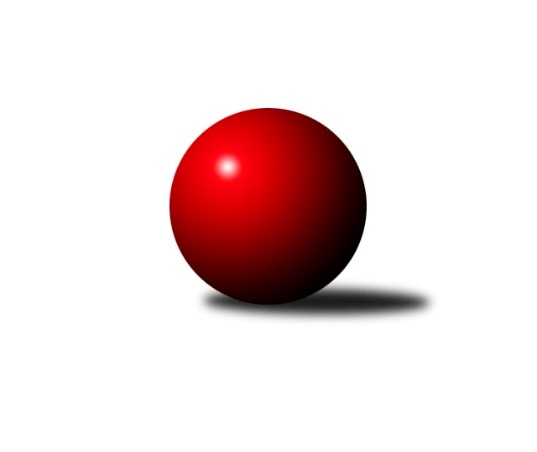 Č.19Ročník 2016/2017	2.5.2024 Severomoravská divize 2016/2017Statistika 19. kolaTabulka družstev:		družstvo	záp	výh	rem	proh	skore	sety	průměr	body	plné	dorážka	chyby	1.	KK Minerva Opava ˝A˝	17	11	0	6	80.5 : 55.5 	(113.5 : 90.5)	2500	22	1713	787	26.8	2.	SKK Ostrava B	17	10	1	6	77.5 : 58.5 	(118.5 : 85.5)	2462	21	1708	754	30.5	3.	TJ Sokol Michálkovice ˝A˝	16	10	0	6	70.5 : 56.5 	(102.5 : 89.5)	2487	20	1712	774	35.8	4.	SKK Jeseník ˝A˝	16	9	0	7	68.0 : 60.0 	(94.5 : 97.5)	2457	18	1707	751	33.3	5.	SKK Ostrava ˝A˝	17	8	2	7	69.5 : 66.5 	(99.5 : 104.5)	2507	18	1730	777	28.4	6.	TJ  Krnov ˝A˝	18	8	1	9	63.0 : 80.0 	(100.5 : 115.5)	2398	17	1684	714	49.8	7.	TJ Sokol Sedlnice ˝A˝	16	8	0	8	65.0 : 63.0 	(93.0 : 99.0)	2439	16	1708	731	38.1	8.	TJ Horní Benešov ˝B˝	17	6	3	8	64.0 : 72.0 	(99.0 : 105.0)	2462	15	1703	759	36.3	9.	TJ Opava ˝B˝	17	6	2	9	62.0 : 74.0 	(96.5 : 107.5)	2488	14	1710	777	33.3	10.	TJ Kovohutě Břidličná ˝A˝	17	5	3	9	61.0 : 75.0 	(95.0 : 109.0)	2440	13	1695	745	38.9	11.	TJ Sokol Dobroslavice ˝A˝	18	6	0	12	62.0 : 82.0 	(103.5 : 112.5)	2465	12	1715	750	35.7Tabulka doma:		družstvo	záp	výh	rem	proh	skore	sety	průměr	body	maximum	minimum	1.	KK Minerva Opava ˝A˝	9	8	0	1	53.0 : 19.0 	(64.0 : 44.0)	2669	16	2744	2567	2.	SKK Ostrava B	8	7	0	1	44.5 : 19.5 	(61.0 : 35.0)	2440	14	2513	2387	3.	SKK Ostrava ˝A˝	9	6	1	2	42.0 : 30.0 	(56.5 : 51.5)	2463	13	2549	2426	4.	TJ Sokol Michálkovice ˝A˝	7	6	0	1	39.0 : 16.0 	(49.0 : 35.0)	2467	12	2513	2393	5.	SKK Jeseník ˝A˝	8	6	0	2	41.5 : 22.5 	(55.5 : 40.5)	2554	12	2652	2466	6.	TJ  Krnov ˝A˝	9	5	1	3	41.0 : 31.0 	(56.0 : 52.0)	2359	11	2487	2239	7.	TJ Kovohutě Břidličná ˝A˝	9	4	2	3	41.0 : 31.0 	(54.0 : 54.0)	2411	10	2504	2334	8.	TJ Horní Benešov ˝B˝	8	4	1	3	33.5 : 30.5 	(49.0 : 47.0)	2606	9	2666	2423	9.	TJ Opava ˝B˝	9	4	1	4	37.0 : 35.0 	(50.0 : 58.0)	2557	9	2653	2458	10.	TJ Sokol Sedlnice ˝A˝	8	4	0	4	35.5 : 28.5 	(48.5 : 47.5)	2519	8	2584	2455	11.	TJ Sokol Dobroslavice ˝A˝	9	4	0	5	38.5 : 33.5 	(58.5 : 49.5)	2378	8	2428	2301Tabulka venku:		družstvo	záp	výh	rem	proh	skore	sety	průměr	body	maximum	minimum	1.	TJ Sokol Sedlnice ˝A˝	8	4	0	4	29.5 : 34.5 	(44.5 : 51.5)	2428	8	2692	2224	2.	TJ Sokol Michálkovice ˝A˝	9	4	0	5	31.5 : 40.5 	(53.5 : 54.5)	2489	8	2771	2314	3.	SKK Ostrava B	9	3	1	5	33.0 : 39.0 	(57.5 : 50.5)	2474	7	2590	2295	4.	KK Minerva Opava ˝A˝	8	3	0	5	27.5 : 36.5 	(49.5 : 46.5)	2479	6	2589	2384	5.	SKK Jeseník ˝A˝	8	3	0	5	26.5 : 37.5 	(39.0 : 57.0)	2444	6	2630	2338	6.	TJ Horní Benešov ˝B˝	9	2	2	5	30.5 : 41.5 	(50.0 : 58.0)	2444	6	2617	2359	7.	TJ  Krnov ˝A˝	9	3	0	6	22.0 : 49.0 	(44.5 : 63.5)	2403	6	2591	2224	8.	SKK Ostrava ˝A˝	8	2	1	5	27.5 : 36.5 	(43.0 : 53.0)	2512	5	2660	2372	9.	TJ Opava ˝B˝	8	2	1	5	25.0 : 39.0 	(46.5 : 49.5)	2478	5	2623	2336	10.	TJ Sokol Dobroslavice ˝A˝	9	2	0	7	23.5 : 48.5 	(45.0 : 63.0)	2476	4	2648	2294	11.	TJ Kovohutě Břidličná ˝A˝	8	1	1	6	20.0 : 44.0 	(41.0 : 55.0)	2444	3	2618	2211Tabulka podzimní části:		družstvo	záp	výh	rem	proh	skore	sety	průměr	body	doma	venku	1.	KK Minerva Opava ˝A˝	10	7	0	3	52.5 : 27.5 	(69.5 : 50.5)	2524	14 	4 	0 	1 	3 	0 	2	2.	SKK Jeseník ˝A˝	10	7	0	3	48.5 : 31.5 	(63.5 : 56.5)	2453	14 	4 	0 	1 	3 	0 	2	3.	TJ Sokol Michálkovice ˝A˝	10	7	0	3	45.5 : 34.5 	(63.0 : 57.0)	2444	14 	5 	0 	0 	2 	0 	3	4.	SKK Ostrava B	10	6	1	3	49.5 : 30.5 	(72.5 : 47.5)	2495	13 	4 	0 	1 	2 	1 	2	5.	TJ Sokol Sedlnice ˝A˝	10	6	0	4	42.5 : 37.5 	(56.0 : 64.0)	2474	12 	3 	0 	2 	3 	0 	2	6.	TJ Horní Benešov ˝B˝	10	4	2	4	39.0 : 41.0 	(60.5 : 59.5)	2461	10 	3 	0 	2 	1 	2 	2	7.	TJ Kovohutě Břidličná ˝A˝	10	3	3	4	35.5 : 44.5 	(56.0 : 64.0)	2411	9 	2 	2 	1 	1 	1 	3	8.	SKK Ostrava ˝A˝	10	3	2	5	36.0 : 44.0 	(57.5 : 62.5)	2527	8 	2 	1 	2 	1 	1 	3	9.	TJ Opava ˝B˝	10	3	1	6	33.0 : 47.0 	(55.0 : 65.0)	2443	7 	1 	1 	3 	2 	0 	3	10.	TJ Sokol Dobroslavice ˝A˝	10	3	0	7	33.5 : 46.5 	(59.5 : 60.5)	2491	6 	1 	0 	4 	2 	0 	3	11.	TJ  Krnov ˝A˝	10	1	1	8	24.5 : 55.5 	(47.0 : 73.0)	2354	3 	1 	1 	3 	0 	0 	5Tabulka jarní části:		družstvo	záp	výh	rem	proh	skore	sety	průměr	body	doma	venku	1.	TJ  Krnov ˝A˝	8	7	0	1	38.5 : 24.5 	(53.5 : 42.5)	2436	14 	4 	0 	0 	3 	0 	1 	2.	SKK Ostrava ˝A˝	7	5	0	2	33.5 : 22.5 	(42.0 : 42.0)	2465	10 	4 	0 	0 	1 	0 	2 	3.	SKK Ostrava B	7	4	0	3	28.0 : 28.0 	(46.0 : 38.0)	2425	8 	3 	0 	0 	1 	0 	3 	4.	KK Minerva Opava ˝A˝	7	4	0	3	28.0 : 28.0 	(44.0 : 40.0)	2506	8 	4 	0 	0 	0 	0 	3 	5.	TJ Opava ˝B˝	7	3	1	3	29.0 : 27.0 	(41.5 : 42.5)	2550	7 	3 	0 	1 	0 	1 	2 	6.	TJ Sokol Michálkovice ˝A˝	6	3	0	3	25.0 : 22.0 	(39.5 : 32.5)	2529	6 	1 	0 	1 	2 	0 	2 	7.	TJ Sokol Dobroslavice ˝A˝	8	3	0	5	28.5 : 35.5 	(44.0 : 52.0)	2408	6 	3 	0 	1 	0 	0 	4 	8.	TJ Horní Benešov ˝B˝	7	2	1	4	25.0 : 31.0 	(38.5 : 45.5)	2503	5 	1 	1 	1 	1 	0 	3 	9.	TJ Sokol Sedlnice ˝A˝	6	2	0	4	22.5 : 25.5 	(37.0 : 35.0)	2419	4 	1 	0 	2 	1 	0 	2 	10.	SKK Jeseník ˝A˝	6	2	0	4	19.5 : 28.5 	(31.0 : 41.0)	2483	4 	2 	0 	1 	0 	0 	3 	11.	TJ Kovohutě Břidličná ˝A˝	7	2	0	5	25.5 : 30.5 	(39.0 : 45.0)	2469	4 	2 	0 	2 	0 	0 	3 Zisk bodů pro družstvo:		jméno hráče	družstvo	body	zápasy	v %	dílčí body	sety	v %	1.	Josef Linhart 	TJ Sokol Michálkovice ˝A˝ 	14.5	/	18	(81%)	25	/	36	(69%)	2.	Luděk Slanina 	KK Minerva Opava ˝A˝ 	14	/	17	(82%)	25	/	34	(74%)	3.	Tomáš Slavík 	KK Minerva Opava ˝A˝ 	13	/	15	(87%)	25.5	/	30	(85%)	4.	Jan Pavlosek 	SKK Ostrava B 	13	/	16	(81%)	24	/	32	(75%)	5.	Petr Holas 	SKK Ostrava ˝A˝ 	13	/	19	(68%)	26	/	38	(68%)	6.	Pavel Hannig 	SKK Jeseník ˝A˝ 	12.5	/	17	(74%)	22	/	34	(65%)	7.	Miluše Rychová 	TJ  Krnov ˝A˝ 	12	/	18	(67%)	24	/	36	(67%)	8.	Petr Řepecký 	TJ Sokol Michálkovice ˝A˝ 	12	/	18	(67%)	23	/	36	(64%)	9.	Zdeněk Skala 	TJ Sokol Sedlnice ˝A˝ 	11.5	/	15	(77%)	18	/	30	(60%)	10.	Václav Smejkal 	SKK Jeseník ˝A˝ 	11.5	/	17	(68%)	22	/	34	(65%)	11.	Jaroslav Chvostek 	TJ Sokol Sedlnice ˝A˝ 	11.5	/	17	(68%)	21	/	34	(62%)	12.	Martin Orálek 	TJ Opava ˝B˝ 	11	/	15	(73%)	20	/	30	(67%)	13.	Ivo Kovářík 	TJ Sokol Dobroslavice ˝A˝ 	11	/	15	(73%)	15.5	/	30	(52%)	14.	Petr Číž 	TJ Sokol Dobroslavice ˝A˝ 	11	/	16	(69%)	22	/	32	(69%)	15.	Jiří Kropáč 	-- volný los -- 	11	/	17	(65%)	18	/	34	(53%)	16.	Leopold Jašek 	-- volný los -- 	11	/	18	(61%)	23.5	/	36	(65%)	17.	Rudolf Haim 	TJ Opava ˝B˝ 	11	/	18	(61%)	20.5	/	36	(57%)	18.	Jiří Trnka 	SKK Ostrava ˝A˝ 	11	/	18	(61%)	20	/	36	(56%)	19.	Dominik Böhm 	SKK Ostrava ˝A˝ 	11	/	18	(61%)	15	/	36	(42%)	20.	Martin Třečák 	TJ Sokol Dobroslavice ˝A˝ 	11	/	19	(58%)	22.5	/	38	(59%)	21.	Aleš Fischer 	KK Minerva Opava ˝A˝ 	10.5	/	17	(62%)	18.5	/	34	(54%)	22.	Lenka Pouchlá 	SKK Ostrava B 	10	/	14	(71%)	19	/	28	(68%)	23.	Michal Zych 	TJ Sokol Michálkovice ˝A˝ 	10	/	16	(63%)	19.5	/	32	(61%)	24.	Miroslav Složil 	SKK Ostrava B 	10	/	16	(63%)	18	/	32	(56%)	25.	Zdeněk Kuna 	SKK Ostrava B 	10	/	17	(59%)	20	/	34	(59%)	26.	Pavel Martinec 	KK Minerva Opava ˝A˝ 	10	/	17	(59%)	18	/	34	(53%)	27.	Josef Matušek 	TJ Opava ˝B˝ 	10	/	18	(56%)	17.5	/	36	(49%)	28.	Svatopluk Kříž 	TJ Opava ˝B˝ 	10	/	19	(53%)	19.5	/	38	(51%)	29.	Petr Vaněk 	TJ  Krnov ˝A˝ 	9.5	/	16	(59%)	20	/	32	(63%)	30.	Karel Ridl 	TJ Sokol Dobroslavice ˝A˝ 	9.5	/	19	(50%)	19.5	/	38	(51%)	31.	Michal Klich 	TJ Horní Benešov ˝B˝ 	9	/	12	(75%)	15	/	24	(63%)	32.	Pavel Gerlich 	SKK Ostrava ˝A˝ 	9	/	14	(64%)	16	/	28	(57%)	33.	Adam Chvostek 	TJ Sokol Sedlnice ˝A˝ 	9	/	15	(60%)	14	/	30	(47%)	34.	Ivo Mrhal ml. ml.	TJ Kovohutě Břidličná ˝A˝ 	9	/	18	(50%)	19	/	36	(53%)	35.	Daneš Šodek 	SKK Ostrava B 	8.5	/	18	(47%)	17	/	36	(47%)	36.	Ivo Mrhal st.	TJ Kovohutě Břidličná ˝A˝ 	8.5	/	18	(47%)	15	/	36	(42%)	37.	David Láčík 	TJ Horní Benešov ˝B˝ 	8.5	/	19	(45%)	17	/	38	(45%)	38.	Jan Doseděl 	TJ Kovohutě Břidličná ˝A˝ 	8	/	11	(73%)	15	/	22	(68%)	39.	Zdeněk Chlopčík 	KK Minerva Opava ˝A˝ 	8	/	12	(67%)	14	/	24	(58%)	40.	Bohuslav Čuba 	TJ Horní Benešov ˝B˝ 	8	/	13	(62%)	18	/	26	(69%)	41.	Jan Stuchlík 	TJ Sokol Sedlnice ˝A˝ 	8	/	14	(57%)	14.5	/	28	(52%)	42.	Čestmír Řepka 	TJ Kovohutě Břidličná ˝A˝ 	8	/	15	(53%)	16	/	30	(53%)	43.	Jan Tögel 	-- volný los -- 	8	/	16	(50%)	19	/	32	(59%)	44.	Petr Dankovič ml. 	TJ Horní Benešov ˝B˝ 	8	/	16	(50%)	17.5	/	32	(55%)	45.	Petr Šulák 	SKK Jeseník ˝A˝ 	8	/	16	(50%)	16	/	32	(50%)	46.	Vladimír Korta 	SKK Ostrava ˝A˝ 	8	/	18	(44%)	18.5	/	36	(51%)	47.	František Vícha 	TJ  Krnov ˝A˝ 	8	/	18	(44%)	15	/	36	(42%)	48.	Luděk Zeman 	TJ Horní Benešov ˝B˝ 	8	/	18	(44%)	15	/	36	(42%)	49.	Vítězslav Kadlec 	TJ  Krnov ˝A˝ 	8	/	19	(42%)	15.5	/	38	(41%)	50.	Martin Ščerba 	TJ Sokol Michálkovice ˝A˝ 	7	/	9	(78%)	11.5	/	18	(64%)	51.	Michal Blinka 	SKK Ostrava B 	7	/	14	(50%)	15.5	/	28	(55%)	52.	Jaroslav Tobola 	TJ Sokol Sedlnice ˝A˝ 	7	/	15	(47%)	14	/	30	(47%)	53.	Jan Fadrný 	TJ Horní Benešov ˝B˝ 	7	/	15	(47%)	13.5	/	30	(45%)	54.	Jaromíra Smejkalová 	SKK Jeseník ˝A˝ 	7	/	17	(41%)	14.5	/	34	(43%)	55.	Jiří Řepecký 	TJ Sokol Michálkovice ˝A˝ 	6.5	/	18	(36%)	14.5	/	36	(40%)	56.	Miroslav Pytel 	SKK Ostrava ˝A˝ 	6	/	13	(46%)	9	/	26	(35%)	57.	Zdeněk Chmela ml. ml.	TJ Kovohutě Břidličná ˝A˝ 	6	/	14	(43%)	13	/	28	(46%)	58.	Lumír Kocián 	TJ Sokol Dobroslavice ˝A˝ 	6	/	15	(40%)	15.5	/	30	(52%)	59.	Vladimír Peter 	TJ Opava ˝B˝ 	6	/	16	(38%)	11	/	32	(34%)	60.	Zdeněk Chmela st. st.	TJ Kovohutě Břidličná ˝A˝ 	6	/	16	(38%)	10	/	32	(31%)	61.	Jiří Vrba 	SKK Jeseník ˝A˝ 	6	/	16	(38%)	10	/	32	(31%)	62.	Josef Jurášek 	TJ Sokol Michálkovice ˝A˝ 	6	/	18	(33%)	14.5	/	36	(40%)	63.	Jiří Procházka 	TJ Kovohutě Břidličná ˝A˝ 	5.5	/	13	(42%)	11	/	26	(42%)	64.	Radek Foltýn 	SKK Ostrava ˝A˝ 	5.5	/	14	(39%)	12	/	28	(43%)	65.	Martin Zavacký 	SKK Jeseník ˝A˝ 	5	/	8	(63%)	8	/	16	(50%)	66.	Tomáš Polášek 	SKK Ostrava B 	5	/	13	(38%)	13.5	/	26	(52%)	67.	Jiří Jedlička 	TJ  Krnov ˝A˝ 	5	/	18	(28%)	14	/	36	(39%)	68.	Jaromír Čech 	TJ  Krnov ˝A˝ 	4	/	15	(27%)	12	/	30	(40%)	69.	Josef Plšek 	KK Minerva Opava ˝A˝ 	4	/	15	(27%)	9.5	/	30	(32%)	70.	Radek Hejtman 	-- volný los -- 	3	/	4	(75%)	4	/	8	(50%)	71.	Milan Janyška 	TJ Sokol Sedlnice ˝A˝ 	3	/	7	(43%)	8	/	14	(57%)	72.	Josef Němec 	TJ Opava ˝B˝ 	3	/	15	(20%)	10	/	30	(33%)	73.	Lukáš Koliba 	TJ Sokol Sedlnice ˝A˝ 	2.5	/	11	(23%)	7.5	/	22	(34%)	74.	Karel Kuchař 	TJ Sokol Dobroslavice ˝A˝ 	2.5	/	13	(19%)	4.5	/	26	(17%)	75.	Karel Škrobánek 	TJ Opava ˝B˝ 	2	/	2	(100%)	3	/	4	(75%)	76.	David Kaluža 	TJ Horní Benešov ˝B˝ 	2	/	2	(100%)	3	/	4	(75%)	77.	Petr Wolf 	TJ Opava ˝B˝ 	2	/	3	(67%)	5	/	6	(83%)	78.	Jiří Vrba ml. 	SKK Jeseník ˝A˝ 	2	/	3	(67%)	4	/	6	(67%)	79.	Rostislav Cundrla 	SKK Jeseník ˝A˝ 	2	/	3	(67%)	4	/	6	(67%)	80.	Zdeněk Zhýbala 	TJ Sokol Michálkovice ˝A˝ 	2	/	3	(67%)	3	/	6	(50%)	81.	Radmila Pastvová 	TJ Sokol Dobroslavice ˝A˝ 	2	/	8	(25%)	5	/	16	(31%)	82.	Peter Dankovič 	TJ Horní Benešov ˝B˝ 	2	/	9	(22%)	8	/	18	(44%)	83.	Libuše Mrázová 	-- volný los -- 	2	/	9	(22%)	7	/	18	(39%)	84.	Ladislav Petr 	TJ Sokol Sedlnice ˝A˝ 	1.5	/	3	(50%)	4	/	6	(67%)	85.	Vladimír Heiser 	KK Minerva Opava ˝A˝ 	1	/	1	(100%)	2	/	2	(100%)	86.	Břetislav Mrkvica 	TJ Opava ˝B˝ 	1	/	1	(100%)	2	/	2	(100%)	87.	Martin Futerko 	SKK Ostrava B 	1	/	1	(100%)	2	/	2	(100%)	88.	David Juřica 	TJ Sokol Sedlnice ˝A˝ 	1	/	1	(100%)	2	/	2	(100%)	89.	Karel Kučera 	SKK Jeseník ˝A˝ 	1	/	1	(100%)	2	/	2	(100%)	90.	Radek Říman 	TJ Sokol Michálkovice ˝A˝ 	1	/	1	(100%)	1.5	/	2	(75%)	91.	Tomáš Valíček 	TJ Opava ˝B˝ 	1	/	1	(100%)	1	/	2	(50%)	92.	Klára Tobolová 	TJ Sokol Sedlnice ˝A˝ 	1	/	1	(100%)	1	/	2	(50%)	93.	Zdeněk Janoud 	SKK Jeseník ˝A˝ 	1	/	1	(100%)	1	/	2	(50%)	94.	Michal Rašťák 	TJ Horní Benešov ˝B˝ 	1	/	1	(100%)	1	/	2	(50%)	95.	Jiří Koloděj 	SKK Ostrava B 	1	/	2	(50%)	2.5	/	4	(63%)	96.	Luboš Brouček 	SKK Jeseník ˝A˝ 	1	/	2	(50%)	2	/	4	(50%)	97.	Miroslav Setinský 	SKK Jeseník ˝A˝ 	1	/	2	(50%)	1	/	4	(25%)	98.	Petr Jurášek 	TJ Sokol Michálkovice ˝A˝ 	1	/	4	(25%)	3	/	8	(38%)	99.	Barbora Bártková 	TJ Horní Benešov ˝B˝ 	1	/	4	(25%)	2	/	8	(25%)	100.	Gabriela Beinhaeurová 	KK Minerva Opava ˝A˝ 	1	/	4	(25%)	2	/	8	(25%)	101.	Vladimír Vavrečka 	TJ  Krnov ˝A˝ 	1	/	5	(20%)	5	/	10	(50%)	102.	František Všetička 	-- volný los -- 	1	/	7	(14%)	2	/	14	(14%)	103.	Josef Krajzinger 	-- volný los -- 	1	/	13	(8%)	6	/	26	(23%)	104.	Zdeněk Smrža 	TJ Horní Benešov ˝B˝ 	0.5	/	2	(25%)	2	/	4	(50%)	105.	Petr Schwalbe 	TJ Opava ˝B˝ 	0	/	1	(0%)	1	/	2	(50%)	106.	Miroslav Koloděj 	SKK Ostrava B 	0	/	1	(0%)	1	/	2	(50%)	107.	Jan Polášek 	SKK Ostrava B 	0	/	1	(0%)	1	/	2	(50%)	108.	Rostislav Kletenský 	TJ Sokol Sedlnice ˝A˝ 	0	/	1	(0%)	1	/	2	(50%)	109.	Barbora Víchová 	TJ Opava ˝B˝ 	0	/	1	(0%)	0.5	/	2	(25%)	110.	Jan Ščerba 	TJ Sokol Michálkovice ˝A˝ 	0	/	1	(0%)	0	/	2	(0%)	111.	Josef Kočař 	TJ Kovohutě Břidličná ˝A˝ 	0	/	1	(0%)	0	/	2	(0%)	112.	Zdeněk Fiury ml. ml.	TJ Kovohutě Břidličná ˝A˝ 	0	/	1	(0%)	0	/	2	(0%)	113.	Lubomír Bičík 	KK Minerva Opava ˝A˝ 	0	/	1	(0%)	0	/	2	(0%)	114.	Rudolf Tvrdoň 	TJ Opava ˝B˝ 	0	/	1	(0%)	0	/	2	(0%)	115.	Miloslav Krchov 	TJ Kovohutě Břidličná ˝A˝ 	0	/	1	(0%)	0	/	2	(0%)	116.	Zdeněk Štefek 	TJ Sokol Dobroslavice ˝A˝ 	0	/	2	(0%)	2	/	4	(50%)	117.	Eva Křapková 	SKK Jeseník ˝A˝ 	0	/	2	(0%)	2	/	4	(50%)	118.	Radek Fischer 	KK Minerva Opava ˝A˝ 	0	/	2	(0%)	1	/	4	(25%)	119.	Petr Řepecký ml. 	TJ Sokol Michálkovice ˝A˝ 	0	/	2	(0%)	1	/	4	(25%)	120.	Michal Blažek 	TJ Horní Benešov ˝B˝ 	0	/	2	(0%)	0	/	4	(0%)	121.	Dominik Chovanec 	KK Minerva Opava ˝A˝ 	0	/	3	(0%)	2	/	6	(33%)	122.	Stanislav Brokl 	KK Minerva Opava ˝A˝ 	0	/	3	(0%)	1	/	6	(17%)	123.	Petra Rozsypalová 	SKK Jeseník ˝A˝ 	0	/	3	(0%)	0	/	6	(0%)	124.	Radek Malíšek 	-- volný los -- 	0	/	5	(0%)	3	/	10	(30%)	125.	Libor Veselý 	TJ Sokol Dobroslavice ˝A˝ 	0	/	5	(0%)	3	/	10	(30%)	126.	Jitka Kovalová 	TJ  Krnov ˝A˝ 	0	/	5	(0%)	0	/	10	(0%)	127.	Alena Machalíčková 	-- volný los -- 	0	/	7	(0%)	4	/	14	(29%)	128.	Martin Juřica 	TJ Sokol Sedlnice ˝A˝ 	0	/	7	(0%)	1	/	14	(7%)	129.	Šárka Tögelová 	-- volný los -- 	0	/	10	(0%)	6	/	20	(30%)Průměry na kuželnách:		kuželna	průměr	plné	dorážka	chyby	výkon na hráče	1.	Minerva Opava, 1-2	2636	1785	850	24.7	(439.4)	2.	 Horní Benešov, 1-4	2604	1777	827	34.6	(434.0)	3.	TJ Opava, 1-4	2538	1759	779	38.4	(423.1)	4.	SKK Jeseník, 1-4	2514	1735	779	31.2	(419.2)	5.	TJ Valašské Meziříčí, 1-4	2502	1726	776	37.7	(417.1)	6.	HKK Olomouc, 1-8	2502	1738	764	42.6	(417.0)	7.	SKK Ostrava, 1-2	2429	1673	756	29.5	(404.9)	8.	TJ Michalkovice, 1-2	2425	1701	723	39.1	(404.2)	9.	TJ Kovohutě Břidličná, 1-2	2395	1669	726	37.8	(399.3)	10.	TJ Sokol Dobroslavice, 1-2	2374	1651	722	36.6	(395.7)	11.	TJ Krnov, 1-2	2351	1659	692	51.3	(391.9)Nejlepší výkony na kuželnách:Minerva Opava, 1-2KK Minerva Opava ˝A˝	2744	8. kolo	Tomáš Slavík 	KK Minerva Opava ˝A˝	507	8. koloKK Minerva Opava ˝A˝	2728	4. kolo	Tomáš Slavík 	KK Minerva Opava ˝A˝	505	4. koloKK Minerva Opava ˝A˝	2718	6. kolo	Tomáš Slavík 	KK Minerva Opava ˝A˝	487	14. koloKK Minerva Opava ˝A˝	2698	14. kolo	Luděk Slanina 	KK Minerva Opava ˝A˝	486	16. koloTJ Sokol Sedlnice ˝A˝	2692	2. kolo	Pavel Martinec 	KK Minerva Opava ˝A˝	482	4. koloKK Minerva Opava ˝A˝	2686	18. kolo	Aleš Fischer 	KK Minerva Opava ˝A˝	481	2. koloSKK Ostrava ˝A˝	2660	6. kolo	Tomáš Slavík 	KK Minerva Opava ˝A˝	479	10. koloKK Minerva Opava ˝A˝	2658	16. kolo	Adam Chvostek 	TJ Sokol Sedlnice ˝A˝	479	2. koloKK Minerva Opava ˝A˝	2653	19. kolo	Tomáš Slavík 	KK Minerva Opava ˝A˝	477	6. koloTJ Sokol Dobroslavice ˝A˝	2648	4. kolo	Petr Číž 	TJ Sokol Dobroslavice ˝A˝	477	4. kolo Horní Benešov, 1-4TJ Sokol Michálkovice ˝A˝	2771	14. kolo	Bohuslav Čuba 	TJ Horní Benešov ˝B˝	486	18. koloTJ Horní Benešov ˝B˝	2710	12. kolo	Petr Dankovič ml. 	TJ Horní Benešov ˝B˝	485	14. koloTJ Horní Benešov ˝B˝	2666	18. kolo	Jiří Kropáč 	-- volný los --	482	12. koloTJ Horní Benešov ˝B˝	2655	7. kolo	Michal Klich 	TJ Horní Benešov ˝B˝	482	18. koloTJ Horní Benešov ˝B˝	2636	9. kolo	Michal Klich 	TJ Horní Benešov ˝B˝	479	7. kolo-- volný los --	2633	12. kolo	Bohuslav Čuba 	TJ Horní Benešov ˝B˝	478	7. koloTJ Sokol Dobroslavice ˝A˝	2626	6. kolo	Bohuslav Čuba 	TJ Horní Benešov ˝B˝	474	9. koloTJ Horní Benešov ˝B˝	2624	4. kolo	Petr Dankovič ml. 	TJ Horní Benešov ˝B˝	473	12. koloTJ Opava ˝B˝	2623	18. kolo	Jiří Řepecký 	TJ Sokol Michálkovice ˝A˝	472	14. koloTJ Horní Benešov ˝B˝	2620	14. kolo	Tomáš Slavík 	KK Minerva Opava ˝A˝	471	9. koloTJ Opava, 1-4TJ Opava ˝B˝	2653	12. kolo	Martin Orálek 	TJ Opava ˝B˝	482	19. koloTJ Opava ˝B˝	2625	19. kolo	Svatopluk Kříž 	TJ Opava ˝B˝	481	19. koloSKK Ostrava ˝A˝	2623	3. kolo	Josef Matušek 	TJ Opava ˝B˝	477	12. koloTJ Opava ˝B˝	2611	15. kolo	Jiří Trnka 	SKK Ostrava ˝A˝	475	3. koloTJ Opava ˝B˝	2607	13. kolo	Petr Řepecký 	TJ Sokol Michálkovice ˝A˝	468	8. koloTJ Opava ˝B˝	2592	3. kolo	Petr Holas 	SKK Ostrava ˝A˝	465	3. koloKK Minerva Opava ˝A˝	2589	5. kolo	Josef Němec 	TJ Opava ˝B˝	464	10. koloTJ Opava ˝B˝	2584	10. kolo	Luděk Slanina 	KK Minerva Opava ˝A˝	464	5. koloTJ Sokol Michálkovice ˝A˝	2571	8. kolo	Rudolf Haim 	TJ Opava ˝B˝	463	12. koloTJ Sokol Dobroslavice ˝A˝	2548	12. kolo	Rudolf Haim 	TJ Opava ˝B˝	462	13. koloSKK Jeseník, 1-4SKK Jeseník ˝A˝	2652	4. kolo	Václav Smejkal 	SKK Jeseník ˝A˝	495	4. koloSKK Jeseník ˝A˝	2629	8. kolo	Václav Smejkal 	SKK Jeseník ˝A˝	477	2. koloSKK Jeseník ˝A˝	2603	17. kolo	Jaromíra Smejkalová 	SKK Jeseník ˝A˝	467	17. koloSKK Jeseník ˝A˝	2600	2. kolo	Jiří Vrba 	SKK Jeseník ˝A˝	461	4. koloTJ  Krnov ˝A˝	2591	19. kolo	Petr Šulák 	SKK Jeseník ˝A˝	460	8. koloSKK Jeseník ˝A˝	2555	16. kolo	Petr Vaněk 	TJ  Krnov ˝A˝	457	19. koloSKK Jeseník ˝A˝	2544	10. kolo	Václav Smejkal 	SKK Jeseník ˝A˝	456	12. koloSKK Ostrava ˝A˝	2533	16. kolo	Jaromíra Smejkalová 	SKK Jeseník ˝A˝	456	10. koloTJ Sokol Michálkovice ˝A˝	2529	10. kolo	Pavel Hannig 	SKK Jeseník ˝A˝	447	17. koloSKK Jeseník ˝A˝	2513	19. kolo	Karel Kučera 	SKK Jeseník ˝A˝	446	2. koloTJ Valašské Meziříčí, 1-4TJ Horní Benešov ˝B˝	2617	15. kolo	Josef Linhart 	TJ Sokol Michálkovice ˝A˝	479	17. koloTJ Sokol Sedlnice ˝A˝	2584	13. kolo	Jaroslav Tobola 	TJ Sokol Sedlnice ˝A˝	471	5. koloTJ Sokol Sedlnice ˝A˝	2577	15. kolo	Michal Zych 	TJ Sokol Michálkovice ˝A˝	465	17. koloTJ Sokol Sedlnice ˝A˝	2561	5. kolo	Jiří Procházka 	TJ Kovohutě Břidličná ˝A˝	462	7. koloTJ Sokol Sedlnice ˝A˝	2549	11. kolo	Zdeněk Skala 	TJ Sokol Sedlnice ˝A˝	460	7. koloTJ Sokol Michálkovice ˝A˝	2529	17. kolo	Jaroslav Tobola 	TJ Sokol Sedlnice ˝A˝	453	7. koloTJ Opava ˝B˝	2528	9. kolo	Bohuslav Čuba 	TJ Horní Benešov ˝B˝	451	15. koloTJ Sokol Sedlnice ˝A˝	2511	3. kolo	Jaroslav Tobola 	TJ Sokol Sedlnice ˝A˝	449	13. koloSKK Ostrava B	2500	5. kolo	Zdeněk Skala 	TJ Sokol Sedlnice ˝A˝	446	15. koloTJ Sokol Sedlnice ˝A˝	2492	7. kolo	Zdeněk Skala 	TJ Sokol Sedlnice ˝A˝	446	13. koloHKK Olomouc, 1-8KK Minerva Opava ˝A˝	2626	7. kolo	Tomáš Slavík 	KK Minerva Opava ˝A˝	477	7. koloTJ Sokol Sedlnice ˝A˝	2587	18. kolo	Jiří Kropáč 	-- volný los --	473	6. kolo-- volný los --	2576	18. kolo	Luděk Slanina 	KK Minerva Opava ˝A˝	472	7. koloSKK Ostrava ˝A˝	2571	4. kolo	Jan Tögel 	-- volný los --	464	1. kolo-- volný los --	2527	6. kolo	Jiří Kropáč 	-- volný los --	458	7. koloSKK Ostrava B	2523	14. kolo	Jan Tögel 	-- volný los --	458	2. koloTJ Sokol Michálkovice ˝A˝	2501	16. kolo	Jan Tögel 	-- volný los --	455	9. kolo-- volný los --	2500	16. kolo	Jan Tögel 	-- volný los --	454	6. kolo-- volný los --	2499	9. kolo	Milan Janyška 	TJ Sokol Sedlnice ˝A˝	451	18. kolo-- volný los --	2495	1. kolo	Daneš Šodek 	SKK Ostrava B	450	14. koloSKK Ostrava, 1-2SKK Ostrava B	2561	8. kolo	Petr Číž 	TJ Sokol Dobroslavice ˝A˝	468	2. koloSKK Ostrava ˝A˝	2549	17. kolo	Jan Doseděl 	TJ Kovohutě Břidličná ˝A˝	460	6. koloSKK Ostrava B	2543	3. kolo	Petr Holas 	SKK Ostrava ˝A˝	458	19. koloTJ Sokol Dobroslavice ˝A˝	2523	2. kolo	Zdeněk Kuna 	SKK Ostrava B	456	9. koloSKK Ostrava B	2513	9. kolo	Jan Pavlosek 	SKK Ostrava B	456	8. koloSKK Ostrava ˝A˝	2509	8. kolo	Miroslav Složil 	SKK Ostrava B	454	8. koloKK Minerva Opava ˝A˝	2491	17. kolo	Petr Holas 	SKK Ostrava ˝A˝	454	8. koloSKK Ostrava B	2489	16. kolo	Jan Pavlosek 	SKK Ostrava B	453	7. koloTJ Sokol Sedlnice ˝A˝	2488	10. kolo	Zdeněk Skala 	TJ Sokol Sedlnice ˝A˝	452	10. koloSKK Ostrava B	2468	4. kolo	Bohuslav Čuba 	TJ Horní Benešov ˝B˝	449	19. koloTJ Michalkovice, 1-2TJ Sokol Michálkovice ˝A˝	2513	3. kolo	Josef Linhart 	TJ Sokol Michálkovice ˝A˝	473	9. koloTJ Sokol Michálkovice ˝A˝	2512	9. kolo	Michal Zych 	TJ Sokol Michálkovice ˝A˝	452	3. koloTJ Sokol Michálkovice ˝A˝	2495	5. kolo	Martin Ščerba 	TJ Sokol Michálkovice ˝A˝	449	6. koloTJ Sokol Michálkovice ˝A˝	2472	7. kolo	David Láčík 	TJ Horní Benešov ˝B˝	445	3. koloTJ Sokol Michálkovice ˝A˝	2471	1. kolo	Josef Linhart 	TJ Sokol Michálkovice ˝A˝	443	1. koloTJ Horní Benešov ˝B˝	2470	3. kolo	Michal Zych 	TJ Sokol Michálkovice ˝A˝	443	5. koloTJ Sokol Michálkovice ˝A˝	2454	6. kolo	Petr Číž 	TJ Sokol Dobroslavice ˝A˝	438	7. koloTJ Sokol Michálkovice ˝A˝	2452	15. kolo	Josef Linhart 	TJ Sokol Michálkovice ˝A˝	437	15. koloSKK Ostrava ˝A˝	2447	9. kolo	Michal Zych 	TJ Sokol Michálkovice ˝A˝	434	13. koloTJ Sokol Michálkovice ˝A˝	2433	18. kolo	Peter Dankovič 	TJ Horní Benešov ˝B˝	432	3. koloTJ Kovohutě Břidličná, 1-2TJ Kovohutě Břidličná ˝A˝	2504	15. kolo	Ivo Mrhal ml. ml.	TJ Kovohutě Břidličná ˝A˝	454	15. koloKK Minerva Opava ˝A˝	2477	3. kolo	Ivo Kovářík 	TJ Sokol Dobroslavice ˝A˝	447	9. koloSKK Ostrava B	2470	17. kolo	Michal Zych 	TJ Sokol Michálkovice ˝A˝	442	11. koloTJ Kovohutě Břidličná ˝A˝	2454	11. kolo	Čestmír Řepka 	TJ Kovohutě Břidličná ˝A˝	439	11. koloTJ Kovohutě Břidličná ˝A˝	2434	9. kolo	Luděk Slanina 	KK Minerva Opava ˝A˝	439	3. koloTJ Kovohutě Břidličná ˝A˝	2420	13. kolo	Čestmír Řepka 	TJ Kovohutě Břidličná ˝A˝	437	9. koloTJ Horní Benešov ˝B˝	2419	5. kolo	Miroslav Složil 	SKK Ostrava B	435	17. koloTJ Kovohutě Břidličná ˝A˝	2409	17. kolo	Pavel Martinec 	KK Minerva Opava ˝A˝	435	3. koloTJ Sokol Dobroslavice ˝A˝	2406	9. kolo	Jiří Řepecký 	TJ Sokol Michálkovice ˝A˝	431	11. koloTJ Sokol Michálkovice ˝A˝	2396	11. kolo	Čestmír Řepka 	TJ Kovohutě Břidličná ˝A˝	430	17. koloTJ Sokol Dobroslavice, 1-2SKK Ostrava ˝A˝	2488	13. kolo	Ivo Kovářík 	TJ Sokol Dobroslavice ˝A˝	436	8. koloTJ Sokol Dobroslavice ˝A˝	2428	15. kolo	Martin Třečák 	TJ Sokol Dobroslavice ˝A˝	434	10. koloKK Minerva Opava ˝A˝	2410	15. kolo	Luděk Zeman 	TJ Horní Benešov ˝B˝	430	17. koloTJ Sokol Dobroslavice ˝A˝	2409	19. kolo	Karel Ridl 	TJ Sokol Dobroslavice ˝A˝	428	10. koloTJ Sokol Dobroslavice ˝A˝	2409	17. kolo	Jaroslav Chvostek 	TJ Sokol Sedlnice ˝A˝	428	8. koloTJ Sokol Dobroslavice ˝A˝	2398	13. kolo	Jiří Trnka 	SKK Ostrava ˝A˝	427	13. koloTJ Sokol Sedlnice ˝A˝	2394	8. kolo	Tomáš Slavík 	KK Minerva Opava ˝A˝	426	15. koloSKK Jeseník ˝A˝	2387	3. kolo	Lenka Pouchlá 	SKK Ostrava B	425	11. koloSKK Ostrava B	2382	11. kolo	Martin Třečák 	TJ Sokol Dobroslavice ˝A˝	425	1. koloTJ Horní Benešov ˝B˝	2381	17. kolo	Radek Foltýn 	SKK Ostrava ˝A˝	424	13. koloTJ Krnov, 1-2TJ  Krnov ˝A˝	2487	16. kolo	František Vícha 	TJ  Krnov ˝A˝	441	16. koloSKK Jeseník ˝A˝	2445	7. kolo	Miluše Rychová 	TJ  Krnov ˝A˝	439	10. koloTJ  Krnov ˝A˝	2428	6. kolo	Miluše Rychová 	TJ  Krnov ˝A˝	437	7. koloTJ Horní Benešov ˝B˝	2423	10. kolo	Petr Vaněk 	TJ  Krnov ˝A˝	436	16. koloTJ  Krnov ˝A˝	2414	18. kolo	Miluše Rychová 	TJ  Krnov ˝A˝	435	16. koloSKK Ostrava ˝A˝	2376	18. kolo	Petr Holas 	SKK Ostrava ˝A˝	434	18. koloTJ Sokol Michálkovice ˝A˝	2367	2. kolo	Miluše Rychová 	TJ  Krnov ˝A˝	432	12. koloTJ  Krnov ˝A˝	2345	7. kolo	Miluše Rychová 	TJ  Krnov ˝A˝	431	18. koloTJ  Krnov ˝A˝	2342	12. kolo	Miluše Rychová 	TJ  Krnov ˝A˝	431	4. koloTJ  Krnov ˝A˝	2339	10. kolo	Michal Klich 	TJ Horní Benešov ˝B˝	426	10. koloČetnost výsledků:	8.0 : 0.0	5x	7.5 : 0.5	1x	7.0 : 1.0	15x	6.5 : 1.5	3x	6.0 : 2.0	28x	5.5 : 2.5	1x	5.0 : 3.0	18x	4.0 : 4.0	6x	3.5 : 4.5	1x	3.0 : 5.0	15x	3.0 : 4.0	1x	2.5 : 5.5	2x	2.0 : 6.0	10x	1.5 : 6.5	3x	1.0 : 7.0	5x